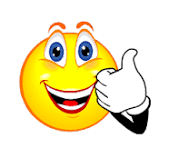 Beskjeder: Fredag er det karneval for hele skolen. Vi oppfordrer til bruk av «gamle» eller lånte kostymer. Elevene skal ikke bruke masker eller ha våpen som en del av kostyme da dette kan skremme de små. Alle elever får to pølser, en bolle og to glass saft. Hvis de trenger mer mat, må de ta det med.Vi hadde en flott vinteraktivitetsdag og minner om at det er fint hvis elevene har skiutstyret hjemme, slik at vi kan gå ut og trene på kort varsel.Vi har lekt med gloser om grønnsaker i engelsk. Denne uken tester jeg om de vet hva de heter og hvordan de skrives.Timeplan:  Ukas mål:Sosialt: Jeg sier en hyggelig ting til en medelev, som ikke er min bestevenn, hver dag denne uka.Norsk: Jeg kan gjøre meg egne tanker ut ifra en tekst jeg leser. Jeg kan gjøre om en fortelling fra preteritum til presens.Matte: Engelsk: Jeg kan navnet på mange frukter og kan skrive dem riktig på engelsk.Naturfag: Samf.fag: Jeg kan fortelle mye om mitt tema om Middelalderen.TidMandagTirsdag OnsdagTorsdag Fredag1.timeNaturfagNorskEngelskKOK  MatteKARNEVAL2.timeEngelskSamfunnsfagMatteKOK   NorskKARNEVALMat/storefriKARNEVAL3.time GymEngelskNorskMatte  KOKKARNEVAL4.timeKRLESamfunnsfagNorsk  KOKKARNEVALSlutt
14.3013.0014.30     14.3014.30Tirsdag OnsdagTorsdagFredagEngelsk:Oppgaveark regelrette verb i preteritum.Samfunnsfag:Jobb minst 20 minutter med tema om Middelalderen. Arbeidet avsluttes på skolen tirsdag.Ukelekse: Gjør arbeidshefte om «Jørgen + Anne» Skriv rett inn i heftet. Zep. Lesebok s. 46-53 for tips til svar. Leveres inn på torsdag.Engelsk:Gloser.Det blir gloseprøve om  frukt.Matte:Naturfag: Matte:Norsk: Les diktet «Lille Adam» på s. 62 i Zeppelin lesebok 3 ganger. Den siste gangen leser du høyt for en voksen.Husk: Innlevering av ukeleksa i norsk.Matte: